DMGHonigum Pro/Heavy Návod k použití		ČeskyPopis výrobkuHonigum Pro/Heavy je přesný před-otiskovací materiál na bázi adičně tuhnoucích silikonů.Materiál je k dostání v bezpečnostní kartuši Automix a v kartuši pro okamžité použití s připravenou dávkou Mix-Star, která je vhodná pro použití v míchačce DMG MixStar-eMotion a jiných běžně prodávaných míchacích přístrojích.IndikaceOtisky pro korunky a můstkyOtisky pro inleje a onlejeVšechny typy otisků s přenosovými prvky, např. pro implantátyZákladní bezpečnostní informacePouze pro použití ve stomatologii!Uchovávejte mimo dosah dětí!Návod k použitíUvedená doba zpracování (viz „Technické údaje“) platí pro zpracování při pokojové teplotě 23°C a normální relativní vlhkosti 50%. Vyšší teploty tuto dobu zkracují a nižší teploty prodlužují.Důkladně opláchněte vodou zbytky retrakčních roztoků, jinak by mohlo za určitých okolností dojít k prodloužení doby tuhnutí.Nedovolte, aby se otisk dostal do styku s organickými rozpouštědly nebo tekutinami obsahujícími rozpouštědla, protože by mohlo dojít k nabobtnání materiálu, které vede k nepřesnostem na odlitku.Nikdy nedovolte, aby se materiál dostal do styku s latexovými rukavicemi. DMG doporučuje používat rukavice na bázi PVC nebo PE.Nekombinujte materiál s kondenzačně tuhnoucími silikony nebo polyéterovými otiskovacími materiály.Použití kartuše MixStar v míchačce MixStar-eMotion od DMGDodržujte návod k použití k míchačce „MixStar-eMotion“!Posuňte uzavírací mechanismus směrem nahoru a otevřete tak kartuši. Neodstraňujte uzavírací mechanismus z kartuše.Odstraňte víčko z kartuše a zlikvidujte jej. Nasaďte nový míchací hrot.Zajistěte míchací hrot tak, že uzavřete uzavírací mechanismus.Vložte kartuši do míchačky MixStar-eMotion. Správné vložení kartuše potvrdí krátký zvukový signál.Pozn.: Před prvním použitím připravte nové kartuše tak, že zlikvidujete zhruba první 3 cm materiálu.Po použití ponechte použitý míchací hrot na kartuši. Slouží jako uzávěr.Použití kartuše MixStar v míchacích přístrojích jiných výrobcůDodržujte návod k použití výrobce používané míchačky!Nejprve vložte do míchačky kartuši bez míchacího hrotu. Jinak nelze zaručit správné promíchání materiálu!V tomto případě postupujte dál podle popisu v části „Výměna míchacího hrotu“.Výměna míchacího hrotuDodržujte návod k použití výrobce používané míchačky!Pozn.: Před každým mícháním vždy nasaďte nový míchací hrot.Posuňte uzavírací mechanismus směrem nahoru.Odstraňte starý míchací hrot i ztvrdlý materiál blokující otvory v kartuši.Na odpovídající otvory v kartuši pevně nasaďte míchací hrot.Zajistěte míchací hrot tak, že uzavřete uzavírací mechanismus.Použití kartuše AutomixVložení kartušeStlačte nahoru páku A na zadní straně dávkovací pistole a zcela odtáhněte posuvný prvek B.Zvedněte nahoru plastovou páku C, vložte kartuši a zajistěte ji plastovou pákou C.Pozn.: Ujistěte se, že drážky na kartuši jsou v rovině s drážkami na dávkovací pistoli.Nasazení míchacího hrotuOdstraňte víčko kartuše D nebo použitý míchací hrot tak, že je otočíte o 90° proti směru hodinových ručiček a zlikvidujte je.Nasaďte nový míchací hrot E.Pozn.: Ujistěte se, že drážky na kartuši jsou v rovině s drážkami na míchacím hrotu.Otočte míchací hrot o 90° ve směru hodinových ručiček a zajistěte jej tak.Nanášení materiáluPoužíváte-li kartuši poprvé, vytlačte množství materiálu zhruba o velikosti hrášku a zlikvidujte jej.Materiál se v míchacím hrotu promíchá za použití páky G na dávkovací pistoli a nanáší se přímo.Pozn.: Po použití ponechte použitý míchací hrot na kartuši. Slouží jako uzávěr!Vyjmutí kartušeStlačte nahoru páku A na zadní straně dávkovací pistole a zcela odtáhněte posuvný prvek B.Zvedněte nahoru plastovou páku C a vyjměte kartuši.Doporučené použitíHonigum Pro/Heavy  je možné používat ve všech konvenčních otiskovacích lžících.Z důvodu zlepšení přilnavosti materiálu ke kovovým nebo plastovým otiskovacím lžícím je vhodné použít na lžíce adhezivum pro A-silikony (např. Tray Adhesive od DMG).Otiskování technikou dvojího mícháníJednotlivé časy k použitým materiálům jsou k dispozici v části „Technické údaje“. Dodržujte odpovídající návody k použití!Naplňte otiskovací lžíci materiálem Honigum Pro/Heavy. Během tohoto kroku držte otiskovací lžíci pod míchacím hrotem mírně nakloněnou.Pozn.: Naplnění otiskovací lžíce a injektáž by měly proběhnout současně, protože vyšší teplota v ústech způsobuje rychlejší ztuhnutí injektovaného materiálu než materiálu v otiskovací lžíci.Kolem oblasti preparace injektujte materiál Honigum Pro/Light.Pozn.: Naplnění otiskovací lžíce a injektáž by měly proběhnout současně, protože vyšší teplota v ústech způsobuje rychlejší ztuhnutí injektovaného materiálu než materiálu v otiskovací lžíci.V rámci doby zpracování a po aplikaci na oblast preparace pomalu a opatrně umístěte naplněnou otiskovací lžíci do úst.Po uplynutí doby tuhnutí vyjměte otisk z úst, viz část „Vyjmutí“.Korekční otiskJednotlivé časy k použitým materiálům jsou k dispozici v části „Technické údaje“. Dodržujte odpovídající návody k použití!Pozn.: Před dokončením před-otiskování a definitivním otiskováním nesmí uplynout více než 30 minut. Během této doby nepoužívejte k čištění alkohol, protože jinak není možné zaručit pevné spojení mezi před-otiskovacím a korekčním otiskovacím materiálem.Vyřízněte v před-otisku dostatek povrchových kanálů a odstraňte veškeré nedokonalosti.Po ozkoušení opětovného umístění do úst otisk důkladně opláchněte vodou a osušte.Kolem oblasti preparace a do před-otisku naneste materiál Honigum Pro/Light .Takto naplněnou otiskovací lžíci v rámci doby zpracování pomalu a opatrně umístěte do úst, zpočátku na lžíci krátce zatlačte.Po uplynutí doby tuhnutí vyjměte otisk z úst, viz část „Vyjmutí“.VyjmutíV oblasti, kde byly zuby preparovány, vyjímejte otisk paralelně s podélnou osou zubů.Po vyjmutí otisk postupujte podle popisu v části „Čištění a dezinfekce definitivního otisku“.Čištění a dezinfekce definitivního otiskuDefinitivní otisk dezinfikujte pouze ponořením do vhodného roztoku.DMG doporučuje použití 2% roztoku glutaraldehydu.Ujistěte se, že je používaný dezinfekční roztok indikován pro adičně tuhnoucí silikonové otiskovací materiály.Je nutné přesně dodržovat návod k použití výrobce dezinfekčního roztoku!Nechte definitivní otisk oschnout a uskladněte jej do doby odlití, viz „Skladování otisku“.Více informací, viz stanovisko vydané Německou společností pro dentální a orální medicínu (DGZMK). Stanovisko DGZMK 3/93 V 1.0, www.dgzmk.deADA doporučuje následující směrnice pro dentální materiály, nástroje a vybavení. Dezinfekce otisků. JADA 1991, 122(3):110, www.ada.orgOdlití a galvanizacePo vyjmutí z úst počkejte před odléváním otisku nejméně 30 minut.DMG doporučuje k odlití použití tvrdé kamenné sádry (ISO 6873, typ 3, např. Moldano, Bayer) a extra tvrdé kamenné sádry (ISO 6873, typ 4, např. Fujirock II, GC). Otisk je možné galvanizovat mědí nebo stříbrem.Skladování otiskuSkladujte otisk na suchém místě při pokojové teplotě (15-25°C)!Chraňte před působením přímého slunečního světla!Otisk je rozměrově stabilní a lze jej odlít bez ztráty přesnosti dokonce i po několika měsících.Technické údaje* Uvedené časy platí pro pokojovou teplotu 23°C a normální relativní vlhkost 50%. Vyšší teploty tyto doby zkracují a nižší je prodlužují.Doba zpracování popisuje dobu od zahájení míchání po maximální čas, po který se musí otiskovací lžíce vložit do úst pacienta.Dezinfekce dávkovače AutomixDávkovač Automix je možné po dezinfekci opakovaně používat, avšak jeví-li viditelné známky opotřebení, měl by se vyměnit.Dezinfekci je možné provádět pomocí běžně dostupných dezinfekčních prostředků určených k ponoření. DMG doporučuje používat pouze dezinfekční roztoky uvedené na seznamu RKI (Robert Koch Institute). Dávkovač Automix je také sterilizovatelný v autoklávu.SloženíVinyl polysiloxany, kysličník křemičitý, barviva, aditiva, katalyzátor: platinaKlasifikaceISO 4828:2000, typ 1: Konzistence Heavy-bodySkladování a životnostSkladujte na suchém místě při pokojové teplotě (15-25°C)!Neskladujte v chladničce nebo v mrazáku!Chraňte před působením přímého slunečního světla!Po použití ponechte použitý míchací hrot na kartuši. Slouží jako uzávěr.Nepoužívejte po vypršení data expirace!K dostání v následujících formách baleníK dostání pouze v USAUpozornění: Federální zákony USA omezují prodej tohoto prostředku pouze na zubní lékaře nebo na základě jejich objednávky, nebo na jiné lékaře s platnou licencí státu, v němž tento prostředek používají nebo objednávají pro použití.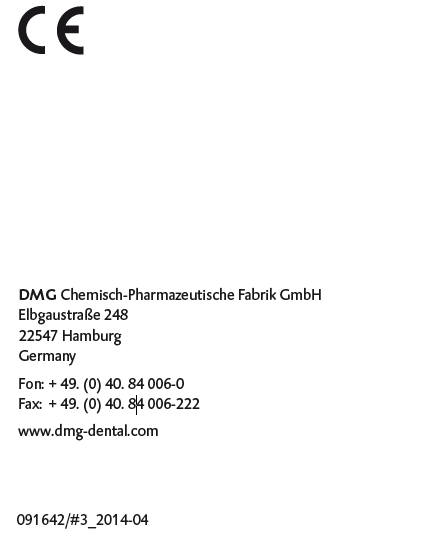 Honigum Pro/Heavy Doba zpracování* (min)≤ 2:45≤ 2:45Doba tuhnutí v ústech (min)≥ 3:15≥ 3:15Rozměrové změny po 24 hodinách (%)≤ 0,40≤ 0,40Zbytkové ustrnutí v tlaku (%)≤ 0,50≤ 0,50Ustrnutí v tlaku (%)cca 1,9cca 1,9Honigum Pro/Heavy FastFastDoba zpracování* (min)≤ 1:30≤ 1:30Doba tuhnutí v ústech (min)≥ 2:00≥ 2:00Rozměrové změny po 24 hodinách (%)≤ 0,40≤ 0,40Zbytkové ustrnutí v tlaku (%)≤ 0,50≤ 0,50Ustrnutí v tlaku (%)cca 1,8cca 2,01 kartuše s 380 ml pasty, 10 hrotů MixStar1 kartuše s 380 ml pasty, 10 hrotů MixStarHonigum Pro/HeavyREF 929537FastREF 9296385 kartuší s 380 ml pasty, 50 hrotů MixStar5 kartuší s 380 ml pasty, 50 hrotů MixStarHonigum Pro/HeavyREF 929538FastREF 9296372 kartuše s 50 ml pasty, 4 hroty Automix2 kartuše s 50 ml pasty, 4 hroty AutomixHonigum Pro/HeavyREF 929766FastREF 9298388 kartuší s 50 ml pasty, 16 hrotů Automix8 kartuší s 50 ml pasty, 16 hrotů AutomixHonigum Pro/HeavyREF 929837FastREF 9298398 kartuší s 50 ml pasty8 kartuší s 50 ml pastyHonigum Pro/HeavyREF 9299121 kartuše s 380 ml pasty, 10 hrotů MixStar1 kartuše s 380 ml pasty, 10 hrotů MixStarHonigum Pro/HeavyREF 989537Quad FastREF 9896384 kartuše s 50 ml pasty, 8 hrotů Automix4 kartuše s 50 ml pasty, 8 hrotů AutomixHonigum Pro/HeavyREF 989766Quad FastREF 989838